¡Vamos a crear un “Meme”!¿Qué es un “meme”? a humorous image, video, piece of text, etc., that is copied (often with slight variations) and spread rapidly by Internet users.This homework assignment is simple.  Just choose a stem-changing verb from class (“verbo de cambio radical”, o “verbo de bota”) and create a meme with it.  Usually memes contain just a phrase or sentence, with a funny picture..  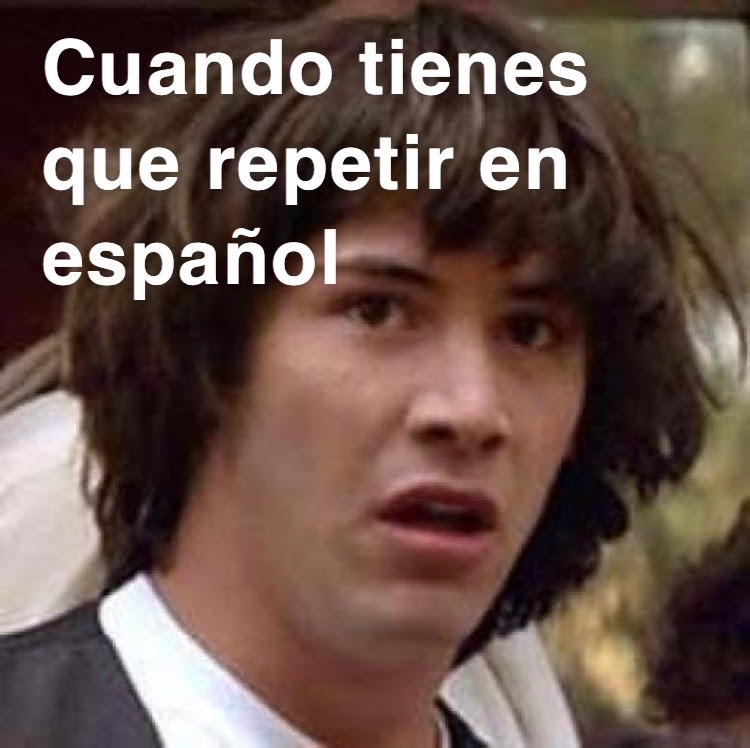 ¡Vamos a crear un “Meme”!¿Qué es un “meme”? a humorous image, video, piece of text, etc., that is copied (often with slight variations) and spread rapidly by Internet users.This homework assignment is simple.  Just choose a stem-changing verb from class (“verbo de cambio radical”, o “verbo de bota”) and create a meme with it.  Usually memes contain just a phrase or sentence, with a funny picture.